Министерство науки и высшего образования Российской Федерации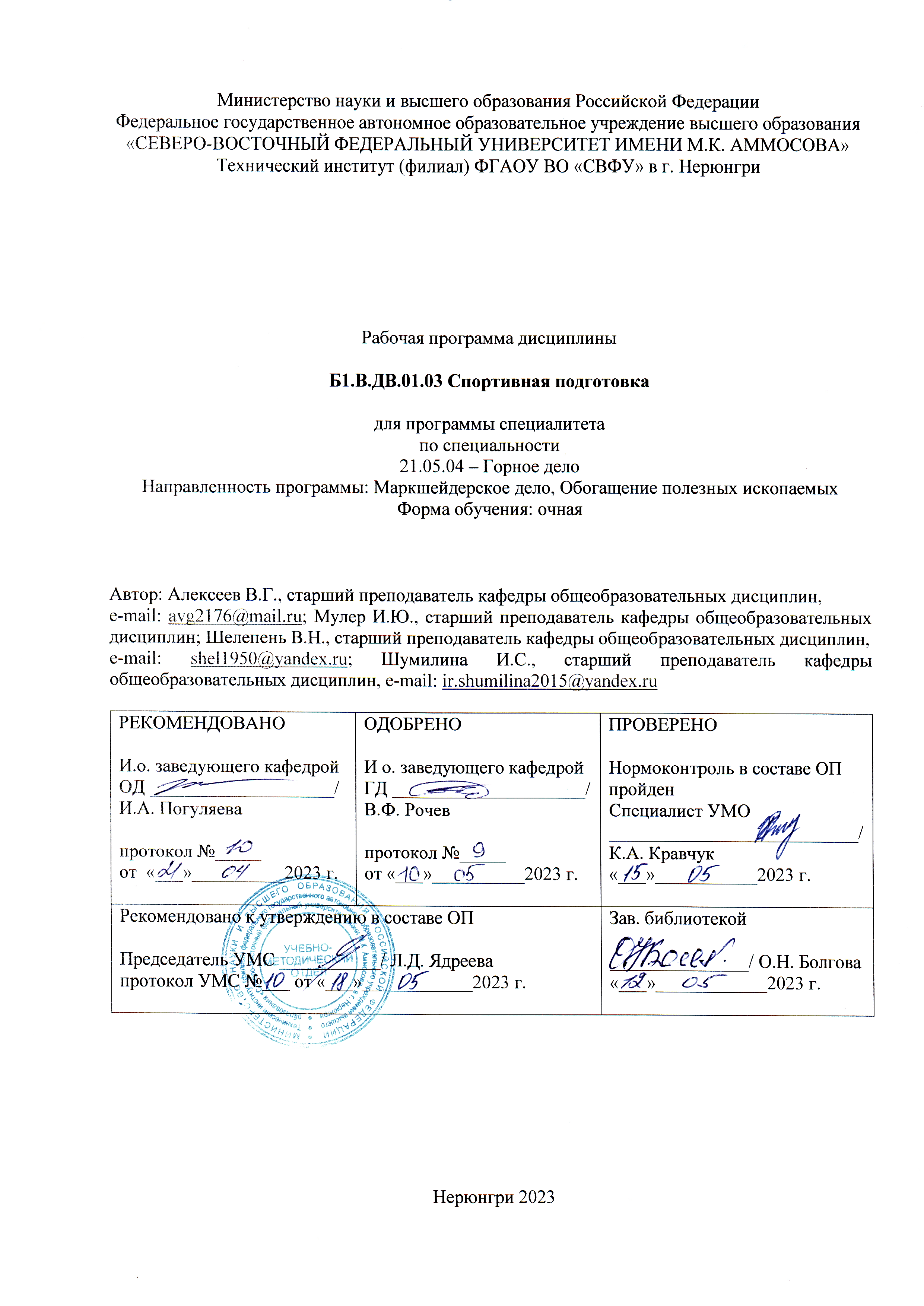 Федеральное государственное автономное образовательное учреждение высшего образования«СЕВЕРО-ВОСТОЧНЫЙ ФЕДЕРАЛЬНЫЙ УНИВЕРСИТЕТ ИМЕНИ М.К. АММОСОВА»Технический институт (филиал) ФГАОУ ВО «СВФУ» в г. НерюнгриРабочая программа дисциплиныБ1.В.ДВ.01.03 Спортивная подготовкадля программы специалитета по специальности21.05.04 – Горное делоНаправленность программы: Маркшейдерское дело, Обогащение полезных ископаемых Форма обучения: очнаяАвтор: Алексеев В.Г., старший преподаватель кафедры общеобразовательных дисциплин,e-mail: avg2176@mail.ru; Мулер И.Ю., старший преподаватель кафедры общеобразовательных дисциплин; Шелепень В.Н., старший преподаватель кафедры общеобразовательных дисциплин,e-mail: shel1950@yandex.ru; Шумилина И.С., старший преподаватель кафедры общеобразовательных дисциплин, e-mail: ir.shumilina2015@yandex.ru Нерюнгри 20231. АННОТАЦИЯк рабочей программе дисциплиныБ1.В.ДВ.01.03 Спортивная подготовкаТрудоемкость 328 ч.1.1. Цель освоения и краткое содержание дисциплиныЦель освоения дисциплины: формирование физической культуры личности и способности направленного использования разнообразных средств физической культуры, спорта и туризма для сохранения и укрепления здоровья, психофизической подготовки и самоподготовки к будущей жизни и профессиональной деятельности.Краткое содержание дисциплины: Техника выполнения физических упражнений и тактические действия по избранному виду спорта, общефизическая и специальная физическая подготовка, правила соревнований, организация и судейство соревнований, участие в соревнованиях различного уровня.1.2. Перечень планируемых результатов обучения по дисциплине, соотнесенных с планируемыми результатами освоения образовательной программы1.3. Место дисциплины в структуре образовательной программы1.4. Язык преподавания: русский.2. Объем дисциплины в зачетных единицах с указанием количества академических часов, выделенных на контактную работу обучающихся с преподавателем (по видам учебных занятий) и на самостоятельную работу обучающихсяВыписка из учебного плана: для группы С-ГД (МД, ОПИ)-233. Содержание дисциплины, структурированное по темам с указанием отведенного на них количества академических часов и видов учебных занятий3.1. Распределение часов по разделам и видам учебных занятий3.2. Содержание тем программы дисциплины Легкая атлетикаТема 1. Обучение технике основных упражнений легкой атлетики:  бега и прыжков, бега на короткие и длинные дистанции. Старты. Прыжковая подготовка. Изучение правил соревнований по видам. Обучение технике бега и прыжков: бег на вираже, по дистанции, на финише. Эстафетный бег. Якутские национальные прыжки (2 семестр).Обучение технике бега и прыжков: бег на короткие дистанции. Эстафетный бег. Прыжки через нарты (3 семестр).Обучение технике бега и прыжков: бег на средние дистанции, финиширование. Метание аркана. Прыжки через нарты (4 семестр).Обучение технике бега и прыжков: бег на короткие дистанции. Эстафетный бег. Прыжки через нарты (5 семестр). Обучение технике бега и прыжков: бег на средние дистанции, финиширование. Метание аркана. Прыжки через нарты (6 семестр)Тема 2. Общефизическая подготовка, развитие физических качеств с эспандером, гантелями, с использованием беговых и прыжковых комплексов, в тренажерном залеВолейболТема 1. Обучение технике волейбола: верхней и нижней передачам;  подачам  снизу, сбоку,  сверху; прием подач; нападающему удару, блокированию (2 семестр).Обучение технике волейбола: верхней и нижней передачам в различных зонах и по заданию, в парах, в тройках; прямой верхней подачи, приему подач снизу и сверху с дальнейшей передачей по зонам. Розыгрыш мяча после приема с нападающим ударом. Учебные игры. Судейство игр (3 семестр). Обучение технике волейбола: нападающий удар, верхняя передача в парах с нападающим ударом, имитация блокирования. Закрепление прямой верхней подачи. Разучиванием тактических командных действий. Учебные игры. Судейство игр (4 семестр).Закрепление  техники упражнений волейбола: верхней и нижней передач;  подач  сверху; приемов  подач (5 семестр). Закрепление техники упражнений волейбола: подач, приемов, нападающего  удара, блокирования. Закрепление тактических командных действий в защите и нападении (6 семестр).Тема 2. Общефизическая подготовка с использованием беговых и прыжковых упражнений, упражнений на гибкость, силу в тренажерном зале, развитие специальных физических качеств на ловкость.ПауэрлифтингТема 1. Обучение технике базовых упражнений пауэрлифтинга: жим  лежа, приседание, становая тяга. Ознакомление с привилами соревнований. Разучивание техники базовых упражнений пауэрлифтинга, укрепление связочного аппарата (2 семестр).Закрепление техники соревновательных упражнений (3-4 семестры).Совершенствование техники соревновательных упражнений (5-6 семестры). Тема 2. Общефизическая  подготовка, развитие силовых физических качеств в тренажерном зале, с эспандерами, гантелями.ФутболТема 1. Обучение технике футбола: ведению, передачам, приему мяча; ударам по воротам. Изучение правил игры (2 семестр). Разучивание техники упражнений. Разучивание тактики игры в нападении и защите (3-4 семестры).Закрепление и совершенствование техники футбола: ведения, передач, приемов мяча; ударов по воротам. Судейство соревнований (5 семестр). Закрепление тактических действий в нападении и защите (6 семестр)Тема 2. Общефизическая подготовка, развитие физических качеств в тренажерном зале, с эспандерами, гантелями, с использованием беговых и прыжковых комплексов.3.3. Формы и методы проведения занятий, применяемые учебные технологии	В  образовательном процессе используется личностно-ориентированная технология организации двигательной деятельности.4. Перечень учебно-методического обеспечения для самостоятельной работы обучающихся по дисциплинеВ соответствии с учебным планом, по данной дисциплине СРС не предусмотрена.5. Методические указания для обучающихся по освоению дисциплиныМетодические указания для помощи обучающимся в успешном освоении дисциплины в соответствии с запланированными видами учебной работы обучающихся:1. Хода Л.Д. Самоконтроль занимающихся физическими упражнениями и спортом. – ТИ (ф) СВФУ, 2017.2. Хода Л.Д., Новичихина Е.В., Боровская Л.М. Физическая культура: учебно-методическое пособие. – ТИ (ф) СВФУ, 2011.Методические указания для помощи обучающимся в успешном освоении дисциплины в соответствии с запланированными видами учебной работы обучающихся размещены в СДО Moodle: http://moodle.nfygu.ru/course/view.php?id=13605 (МД-23), http://moodle.nfygu.ru/course/view.php?id=13689 (ОПИ-23)Рейтинговый регламент по дисциплине:* Обязательно участие во внутригрупповых соревнованиях. Студенты, принимающие участие в соревнованиях городского, регионального, всероссийского и более высоких уровней, премируются дополнительными (бонусными) баллами при условии набора не более 100 баллов за семестр в целом.6. Фонд оценочных средств для проведения промежуточной аттестации обучающихся по дисциплине6.1. Показатели, критерии и шкала оценивания6.2. Типовые контрольные задания для промежуточной аттестацииЛегкая атлетика		В каждом семестре для контроля спортивной подготовки студент выполняет беговые дистанции: короткую, среднюю и длинную, а также якутские национальные прыжки: тройной прыжок на 2-х ногах и прыжки через нарты (контрольные упражнения спортивно-технической подготовки), сдает контрольные тесты ОФП – 5 контрольных упражнений, определяющих уровень развития физических качеств: быстроты, ловкости, выносливости, силы и гибкости. Тесты включают обязательные испытания (4 теста), имеющие альтернативу в зависимости от погодных условий и предпочтений студентов, а также испытания по выбору (1 тест). 		Учитывается активность и посещаемость занятий, участие во внутригрупповых и институтских соревнованиях по изучаемым видам спорта, а также соревнованиях более высокого уровня.	Критерии оценки:- количественный показатель выполнения упражнения;- качественный показатель (техника) выполнения упражнения: работа ног, рук, туловища.Контрольные упражнения спортивно-технической подготовки по легкой атлетикеВолейболВ каждом семестре для контроля спортивной подготовки студент должен сдать 5 контрольных упражнения спортивно-технической  подготовки и 5 контрольных упражнений общефизической подготовки. Контрольные упражнения по волейболу (5 упражнений) включают технические элементы: передачи, приемы мяча, подачи, нападающий удар, блокирование, правила и судейство соревнований на уровне института.Учитывается активность и посещаемость занятий, участие во внутригрупповых  и институтских соревнованиях по изучаемым видам спорта, а также соревнования более высокого уровня.Критерии оценки:- количественный показатель выполнения упражнения;- качественный показатель (техника) выполнения упражнения: работа ног, рук, туловища, точность.Контрольные упражнения спортивно-технической подготовки по волейболуПауэрлифтингВ каждом семестре для контроля спортивной подготовки студент должен сдать 4 контрольных упражнения спортивно-технической  подготовки и 5 контрольных упражнений общефизической подготовки. Контроль технической подготовленности в пауэрлифтинге проводится в упражнениях со штангой (4 упражнения) в соответствии с качественными показателями (техникой) выполнения упражнения и количественными результатами, а также при непосредственном участии в соревнованиях в группе.		Учитывается активность и посещаемость занятий, участие во внутригрупповых и институтских соревнованиях по изучаемым видам спорта, а также соревнованиях более высокого уровня.Критерии оценки:- количественный показатель выполнения упражнения;- качественный показатель (техника) выполнения упражнения: работа ног, рук, туловища.Контрольные упражнения спортивно-технической подготовки по пауэрлифтингу*Студенты, принимающие участие в соревнованиях городского, регионального, всероссийского и более высоких уровней, премируются дополнительными (бонусными) баллами при условии набора не более 100 баллов за семестр в целом. ФутболВ каждом семестре для контроля спортивной подготовки студент должен сдать 5 контрольных упражнения спортивно-технической  подготовки и 5 контрольных упражнений общефизической подготовки. Контрольные упражнения по футболу включают: передачи, остановки мяча, удары по воротам, ведение и жонглирование мяча.		Учитывается активность и посещаемость занятий, участие во внутригрупповых и институтских соревнованиях по изучаемым видам спорта, а также соревнованиях более высокого уровня.Критерии оценки:- количественный показатель выполнения упражнения;- качественный показатель (техника) выполнения упражнения: работа ног, рук, туловища, точность.Контрольные упражнения спортивно-технической подготовки по футболуКонтрольные  тесты  общефизической  подготовки для всех видов спортаВиды испытаний (тесты) и нормативы ОФП с учетом нормативов комплекса ГТО VI-ой ступени (возрастной группы от 18 до 29 лет)М У Ж Ч И Н ЫЖ Е Н Щ И Н Ы6.3. Методические материалы, определяющие процедуры оценивания7. Перечень основной и дополнительной учебной литературы, необходимой для освоения дисциплины8. Перечень ресурсов информационно-телекоммуникационной сети «Интернет» (далее сеть-Интернет), необходимых для освоения дисциплиныЭлектронная информационно-образовательная среда «Moodle»: http://moodle.nfygu.ru/course/view.php?id=13605 (МД-23), http://moodle.nfygu.ru/course/view.php?id=13689 (ОПИ-23)9. Описание материально-технической базы, необходимой для осуществления образовательного процесса по дисциплине10. Перечень информационных технологий, используемых при осуществлении образовательного процесса по дисциплине, включая перечень программного обеспечения и информационных справочных систем 10.1. Перечень информационных технологий, используемых при осуществлении образовательного процесса по дисциплинеПри осуществлении образовательного процесса по дисциплине используются материалы, размещенные в СДО Moodle. 10.2. Перечень программного обеспеченияНе используется.10.3. Перечень информационных справочных системНе используются.ЛИСТ АКТУАЛИЗАЦИИ РАБОЧЕЙ ПРОГРАММЫ ДИСЦИПЛИНЫБ1.В.ДВ.01.03 Спортивная подготовкаВ таблице указывается только характер изменений (например, изменение темы, списка источников по теме или темам, средств промежуточного контроля) с указанием пунктов рабочей программы. Само содержание изменений оформляется приложением по сквозной нумерации.РЕКОМЕНДОВАНО И.о. заведующего кафедрой ОД ____________________/ И.А. Погуляева протокол №_____ от  «___»__________2023 г.ОДОБРЕНОИ о. заведующего кафедрой ГД _____________________/ В.Ф. Рочевпротокол №_____  от «___»__________2023 г.ПРОВЕРЕНОНормоконтроль в составе ОП пройденСпециалист УМО___________________________/ К.А. Кравчук «___»___________2023 г.Рекомендовано к утверждению в составе ОППредседатель УМС ___________/ Л.Д. Ядреева протокол УМС №___ от «___»____________2023 г.Рекомендовано к утверждению в составе ОППредседатель УМС ___________/ Л.Д. Ядреева протокол УМС №___ от «___»____________2023 г.Зав. библиотекой_______________/ О.Н. Болгова«___»____________2023 г.Наименование категории (группы) компетенцийПланируемые результаты освоения программы (код и содержание компетенции)Индикаторы достижения компетенцийПланируемые результаты обучения по дисциплинеОценочные средстваУниверсальные компетенцииУК-7: Способен поддерживать должный уровень физической подготовленности для обеспечения полноценной социальной и профессиональной деятельностиОбосновывает выбор здоровьесберегающей технологии для поддержания здорового образа жизни с учетом физиологических особенностей организма и условий реализации профессиональной деятельности (УК-7.1.);планирует свое рабочее и свободное время для оптимального сочетания физической и умственной нагрузки и обеспечения работоспособности (УК-7.2.);соблюдает и пропагандирует нормы здорового образа жизни в различных жизненных ситуациях и в профессиональной деятельности (УК 7.3.); устанавливает соответствие выбранных средств и методов укрепления здоровья, физического самосовершенствования показателям уровня физической подготовленности (УК 7.4.); определяет готовность к выполнению нормативных требований Всероссийского физкультурно-спортивного комплекса ГТО (УК 7.5.)Знать (в соответствии с избранным видом спорта или системой физических упражнений): основные термины и понятия; основы техники выполнения упражнений; средства, методы и особенности развития основных физических качеств; основные правила соревнований; требования и  нормативы Всероссийского физкультурно-спортивного комплекса ГТО; уметь: составлять и проводить комплексы физических упражнений с различной направленностью; проводить самостоятельные занятия физическими упражнениями с общей развивающей, профессионально-прикладной и оздоровительно-корригирующей направленностью; применять современные здоровьесберегающие технологии для поддержания здорового образа жизни; применять правила соревнований в учебной группе;владеть методами и средствами самосовершенствования по: развитию основных физических качеств, поддержанию должного уровня физической подготовленности; укреплению здоровья, оптимизации работоспособности; проведению самоконтроля состояния здоровья и физического развития;владеть практическими навыками: навыками и техникой выполнения упражнений, тактическими действиями в избранном виде спорта или системе физических упражнений; системой практических умений и навыков, обеспечивающих сохранение и укрепление здоровья, психическое благополучие; участия в соревнованиях различного уровня.Контрольные нормативы, участие в соревнованияхИндексНаименование дисциплины Семестр изученияИндексы и наименования учебных дисциплин (модулей), практикИндексы и наименования учебных дисциплин (модулей), практикИндексНаименование дисциплины Семестр изученияна которые опирается содержание данной дисциплины (модуля)для которых содержание данной дисциплины (модуля) выступает опоройБ1.В.ДВ.01.03Спортивная подготовка2-6знания, умения и компетенции, полученные обучающимися в среднем общеобразовательном учебном заведенииБ1.О.05 Физическая культура и спортКод и название дисциплины по учебному плануБ1.В.ДВ.01.03 Спортивная подготовкаБ1.В.ДВ.01.03 Спортивная подготовкаКурс изучения1-31-3Семестр(ы) изучения2-62-6Форма промежуточной аттестации (зачет/экзамен)зачетзачетТрудоемкость (в ЗЕТ)––Трудоемкость (в часах) (сумма строк №1,2,3), в т.ч.:328328№ 1. Контактная работа обучающихся с преподавателем (КР), в часах:Объем аудиторной работы,в часахВ т.ч. с применением ДОТ или ЭО, в часахОбъем работы (в часах) (1.1.+1.2.+1.3.):64/140/124-1.1. Занятия лекционного типа (лекции)--1.2. Занятия семинарского типа, всего, в т.ч.:64/140/124-- семинары (практические занятия, коллоквиумы и т.п.)64/140/124-1.3. КСР (контроль самостоятельной работы, консультации)--№ 2. Самостоятельная работа обучающихся (СРС) (в часах)--№3. Количество часов на экзамен (при наличии экзамена в учебном плане)--РазделВсего часовКонтактная работа, в часахКонтактная работа, в часахКонтактная работа, в часахКонтактная работа, в часахКонтактная работа, в часахЧасы СРСРазделВсего часовЛекциииз них с применением  ЭО и ДОТСеминары  (практические занятия, коллоквиумы)из них с применением  ЭО и ДОТКСР (консультации)Обучение технике волейбола / футбола // основных упражнений легкой атлетики / пауэрлифтинга (тема 1)48--48---Общефизическая  подготовка, развитие физических качеств (тема 2)16--16---Всего за 2 семестр64--64---Всего часов за 1 курс64--64---Обучение технике волейбола / футбола // основных упражнений легкой атлетики / пауэрлифтинга (тема 1)48--48---Общефизическая  подготовка, развитие физических качеств (тема 2)24--24---Всего за 3 семестр72--72---Обучение технике волейбола / футбола // основных упражнений легкой атлетики / пауэрлифтинга (тема 1)48--48---Общефизическая  подготовка, развитие физических качеств (тема 2)20--20---Всего за 4 семестр68--68---Всего часов за 2 курс140--140---Обучение технике волейбола / футбола // основных упражнений легкой атлетики / пауэрлифтинга (тема 1)48--48---Общефизическая  подготовка, развитие физических качеств (тема 2)24--24---Всего за 5 семестр72--72---Обучение технике волейбола / футбола // основных упражнений легкой атлетики / пауэрлифтинга (тема 1)36--36---Общефизическая  подготовка, развитие физических качеств (тема 2)16--16---Всего за 6 семестр52--52---Всего часов за 3 курс124--124---Всего часов328--328---№Вид выполняемой учебной работы (контролирующие материалы)Количество баллов (min)Количество баллов (max)№Испытания (проводятся в контактной форме)Количество баллов (min)Количество баллов (max)1Контроль спортивно-технической подготовки5 х 7 б = 35 б.5 х 10 б = 50 б./4 х 10 б = 40 б. (для ПЛФ)2Контроль общефизической подготовки5 х 2б = 10 б.5 х 5 б = 25 б.3Участие в спортивных соревнованиях*: - внутригрупповых – 5-10 б.- институтских – 10-15 б.5 б.15 б. (ЛА, ВБ, ФБ) / 25 б. (ПЛ)4Посещаемость занятий (не менее 10 занятий в семестр)10 б.10 б.Количество баллов для получения зачета (min-max)60 б.100 б.Коды оцениваемых компетенцийИндикаторы достижения компетенцийПоказатель оценивания (по п.1.2. РПД)Шкалы оценивания уровня сформированности компетенций/элементов компетенцийШкалы оценивания уровня сформированности компетенций/элементов компетенцийШкалы оценивания уровня сформированности компетенций/элементов компетенцийКоды оцениваемых компетенцийИндикаторы достижения компетенцийПоказатель оценивания (по п.1.2. РПД)Уровни освоенияКритерии оценивания (дескрипторы)ОценкаУК-7Обосновывает выбор здоровьесберегающей технологии для поддержания здорового образа жизни с учетом физиологических особенностей организма и условий реализации профессиональной деятельности (УК-7.1.);планирует свое рабочее и свободное время для оптимального сочетания физической и умственной нагрузки и обеспечения работоспособности (УК-7.2.);соблюдает и пропагандирует нормы здорового образа жизни в различных жизненных ситуациях и в профессиональной деятельности (УК 7.3.); устанавливает соответствие выбранных средств и методов укрепления здоровья, физического самосовершенствования показателям уровня физической подготовленности (УК 7.4.); определяет готовность к выполнению нормативных требований Всероссийского физкультурно-спортивного комплекса ГТО (УК 7.5.)Знать (в соответствии с избранным видом спорта или системой физических упражнений): основные термины и понятия; основы техники выполнения упражнений; средства, методы и особенности развития основных физических качеств; основные правила соревнований; требования и  нормативы Всероссийского физкультурно-спортивного комплекса ГТО; уметь: составлять и проводить комплексы физических упражнений с различной направленностью; проводить самостоятельные занятия физическими упражнениями с общей развивающей, профессионально-прикладной и оздоровительно-корригирующей направленностью; применять современные здоровьесберегающие технологии для поддержания здорового образа жизни; применять правила соревнований в учебной группе;владеть методами и средствами самосовершенствования по: развитию основных физических качеств, поддержанию должного уровня физической подготовленности; укреплению здоровья, оптимизации работоспособности; проведению самоконтроля состояния здоровья и физического развития;владеть практическими навыками: навыками и техникой выполнения упражнений, тактическими действиями в избранном виде спорта или системе физических упражнений; системой практических умений и навыков, обеспечивающих сохранение и укрепление здоровья, психическое благополучие; участия в соревнованиях различного уровня.ОсвоеноВыполняет технически правильно контрольные упражнения  спортивно-технической подготовки. Показывает положительную динамику показателей  при выполнении контрольных упражнений общефизической подготовкиПо общей сумме баллов студент набрал 60 и более балловЗачтеноУК-7Обосновывает выбор здоровьесберегающей технологии для поддержания здорового образа жизни с учетом физиологических особенностей организма и условий реализации профессиональной деятельности (УК-7.1.);планирует свое рабочее и свободное время для оптимального сочетания физической и умственной нагрузки и обеспечения работоспособности (УК-7.2.);соблюдает и пропагандирует нормы здорового образа жизни в различных жизненных ситуациях и в профессиональной деятельности (УК 7.3.); устанавливает соответствие выбранных средств и методов укрепления здоровья, физического самосовершенствования показателям уровня физической подготовленности (УК 7.4.); определяет готовность к выполнению нормативных требований Всероссийского физкультурно-спортивного комплекса ГТО (УК 7.5.)Знать (в соответствии с избранным видом спорта или системой физических упражнений): основные термины и понятия; основы техники выполнения упражнений; средства, методы и особенности развития основных физических качеств; основные правила соревнований; требования и  нормативы Всероссийского физкультурно-спортивного комплекса ГТО; уметь: составлять и проводить комплексы физических упражнений с различной направленностью; проводить самостоятельные занятия физическими упражнениями с общей развивающей, профессионально-прикладной и оздоровительно-корригирующей направленностью; применять современные здоровьесберегающие технологии для поддержания здорового образа жизни; применять правила соревнований в учебной группе;владеть методами и средствами самосовершенствования по: развитию основных физических качеств, поддержанию должного уровня физической подготовленности; укреплению здоровья, оптимизации работоспособности; проведению самоконтроля состояния здоровья и физического развития;владеть практическими навыками: навыками и техникой выполнения упражнений, тактическими действиями в избранном виде спорта или системе физических упражнений; системой практических умений и навыков, обеспечивающих сохранение и укрепление здоровья, психическое благополучие; участия в соревнованиях различного уровня.Не освоеноНе выполняет технически правильно контрольные упражнения  спортивно-технической подготовки. Показывает отрицательную динамику показателей при выполнении контрольных упражнений общефизической подготовкиПо общей сумме баллов студент набрал менее 60 балловНе зачтено№Контрольные тесты  Баллы Осенний, весенний семестры1.Бег 100 м, с (ю, дев.)ю -   13,2с.,  дев -  15,7 с10ю -  14,0 с.,  дев -  17,0 с9-8ю -   14,6 с., дев -  18,7 с72.Бег 1000 м, мин (ю., дев.)ю – 3,5с.,  дев -  4,3 с10ю – 4,2 с.,  дев – 5,1 с9-8ю -   5,0с.,  дев -  6,0 с73.Бег  3000 м, мин (ю)/ 2000м, мин (дев)ю -   12.00м,  дев - 10.15 м10ю -   13.10м,  дев - 11.20 м9-8ю -   14.30м,  дев - 12.15м74.Якутский национальный прыжок (3 прыжка на двух ногах), м ю – 7,5  м.,  дев – 6,5 м10ю - 6  м.,  дев - 5 м9-8ю - 5  м.,  дев -  4 м75.Прыжки через нартыю - 120 нарт,  дев -  60 нарт10ю - 70 нарт,  дев -  40 нарт9-8ю - 50 нарт,  дев – 30 нарт7№Контрольные упражненияБаллыБаллыБаллыБаллыПервый год обучения789101Верхние передачи над собой с полным разгибанием рук и ног (20 передач)преиму-щественно низкиесредниеразной высотывысокие2Нижние приемы мяча в паре после набрасывания с подъемом вверх (10 бросков)преиму-щественно низкиесредниеразной высотывысокие3Верхняя передача в паре из зоны 2 в зону 4 через сетку (16 передач)2 потери мяча, низкие передачи2 потери мяча1 потеря мячаБез потерь4Прием подачи в зоне 6 с подъемом мяча (6 попыток)преиму-щественно низкие3 высоких подъема4 высоких подъема5 высоких подъемов5Верхняя прямая подача мяча с приземлением в площадке противника (6 попыток)-345илиБоковая или нижняя подача мяча с приземлением в площадке противника (6 попыток)3-56Нижние передачи над собой с полным разгибанием ног (20 передач)преиму-щественно низкиесредниеразной высотывысокие7Верхние передачи в тройке из зоны 6 в зоны 2-4 по кругу, без потери мяча1 круг2 круга3 круга4 круга8Верхняя передача в паре из зоны 2 в зону 4 через сетку с продвижением вдоль сетки вправо и влево (16 передач)2 потери мяча, низкие передачи2 потери мяча1 потеря мячаБез потерь9Нападающий удар с собственного подбрасывания с приземлением мяча в площадке противника (6 ударов)Имитация удара34510Верхняя прямая подача с приземлением мяча в площадке противника (6 попыток)Подача с площадки345Второй год обученияОсенний семестр1Верхние передачи над собой с полным разгибанием рук и ног в круге диаметром 3 м (20 передач)преиму-щественно низкиесредниеразной высотывысокие2Нижние передачи в паре из зоны 2 в зону 4 через сетку (16 передач)2 потери мяча, низкие передачи2 потери мяча1 потеря мячаБез потерь3Нападающий удар в паре через зону 3 с приземлением мяча в площадке противника (6 ударов)34564Блокирование в зоне 2 (4) после нападающего удара партнера с собственного подбрасывания (6 попыток) Имитация блока3455Верхняя прямая подача в зону 6 (6 попыток)3456Весенний семестр1Нижние передачи над собой с полным разгибанием ног в круге диаметром 3 м (20 передач)преиму-щественно низкиесредниеразной высотывысокие2Верхние передачи из зоны 3 в зону 2, прием обратно и передача в зону 4 (в тройках)56-789-103Нижние приемы мяча от сетки с подъемами вверх (5 попыток)преиму-щественно низкиесредниеразной высотывысокие4Прием подачи в зоне 6 с передачей мяча в зону 3 в тройках (6 попыток) 34565Правила соревнований (обязанности судей и их жесты)3-4 ошибки1-2 ошибкиНебольшие неточностиНет ошибокТретий год обученияОсенний семестр1Чередование верхних и нижних передач мяча над собой с полным разгибанием ног (20 передач)преиму-щественно низкиесредниеразной высотывысокие2Передача из зоны 3 в зону 2(4) для нападающего удара (6 попыток)34563Блокирование в зоне 2 (4) после нападающего удара противника (6 попыток) Имитация блока3454Подача в прыжке с приземлением мяча в площадке противника (6 попыток)34565Участие в судействе игр в группенестабильные действиянестабильные действиястабильные действиястабильные действияВесенний семестр1Прием мяча из зоны 3 и длинная передача мяча через сетку в площадку противника (6 передач)34562Нападающий удар из зоны 2(4) во вторую линию (6 ударов)34563Прием мяча с нападающего удара во второй линии (6 попыток)23454Блокирование в зоне 2 (4) после нападающего удара противника (6 попыток) 34565Участие в судействе игр в группе и в институтенестабильные действиянестабильные действиястабильные действиястабильные действия№Контрольные тесты  Осенний, весенний семестрыБаллы1.Приседание со штангой Вес штанги составляет 50% от веса студента – 1 подход 10 раз.Оценивается техника выполнения упражнений10Вес штанги составляет 40% от веса студента – 1 подход 10 раз.Оценивается техника выполнения упражнений9-8Вес штанги составляет 30% от веса студента – 1 подход 10 раз.Оценивается техника выполнения упражнений72.Жим штанги лежа на спинеВес штанги составляет 100% от веса студента – 1 подход 10 разОценивается техника выполнения упражнений и относительная сила10Вес штанги составляет 80% от веса студента – 1 подход 10 разОценивается техника выполнения упражнений и относительная сила9-8Вес штанги составляет 70% от веса студента – 1 подход 10 разОценивается техника выполнения упражнений и относительная сила73.Становая тягаВес штанги составляет 100% от веса студента – 1 подход 10 разОценивается техника выполнения упражнений и относительная сила10Вес штанги составляет 80% от веса студента – 1 подход 10 разОценивается техника выполнения упражнений и относительная сила9-8Вес штанги составляет 70% от веса студента – 1 подход 10 разОценивается техника выполнения упражнений и относительная сила74.КомплексПриседание со штангой на спине. Вес штанги составляет 100% от веса студента +. 3 подхода 5 раз10Жим штанги лежа на спине. Вес штанги составляет 100% от веса студента +. 3 подхода 5 раз9-8Становая тяга. Вес штанги составляет 100% от веса студента +. 3 подхода 5 раз75.Участие в соревнованиях в группе*1-3 место104-5 место96-8 место89 место и ниже7№Контрольные упражненияОценкаОсенний семестр1Передачи мяча в парах:  короткие передачи (3-6м)15 передач - точно в ноги1010 передач - отклонение в пол. шага8-95 передач - отклонения до 1 обычного шага72Остановки мяча ногой (15 раз)5 остановок без отскока от ноги 105 остан. с отскоком до 1 шага8-95 остановок мяча с отскоком до 1,5 шага73Удар по воротам в заданную часть ворот:   с 6м (пенальти)15 ударов – рядом с боковой стойкой ворот1010 ударов – на 1 м. от боковой стойкой ворот8-95 ударов – на 1,5 м. от боковой стойкой ворот74Ведение мяча ногами с обводкой 5 стоек: шагом (20% от скорости бега 5 попыток – без касания стоек 105 попыток – с 1-2 касания стоек 8-95 попыток – с 2-3 касаниями 75Жонглирование мячом  разными частями тела (кроме рук)На месте: 8 касаний (не роняя мяч на пол) 106 касаний -//-8-94 касания -//-7Весенний семестр1Передачи мяча в парах – короткие передачи (3-6м)20 передач - точно в ноги1015 передач - отклонение в пол. шага8-910 передач - отклонения до 1 обычного шага72Остановки мяча ногой (15 раз)7 остановок без отскока от ноги 106 остан. с отскоком до 1 шага8-95 остановок мяча с отскоком до 1,5 шага73Удар по воротам в заданную часть ворот:  с 6м (пенальти)18 ударов – рядом с боковой стойкой ворот1012 ударов – на 1 м. от боковой стойкой ворот8-97 ударов – на 1,5 м. от боковой стойкой ворот74Ведение мяча ногами с обводкой 5 стоек: – 30% от скорости бега)5 попыток – без касания стоек 105 попыток – с 1-2 касания стоек 8-95 попыток – с 2-3 касаниями 75Жонглирование мячом  разными частями тела (кроме рук)На месте: 10 касаний (не роняя мяч на пол) 108 касаний -//-8-96 касаний -//-7№ п/пВиды испытаний(тесты) Оценка в баллахОценка в баллахОценка в баллахОценка в баллахОценка в баллахОценка в баллахОценка в баллахОценка в баллахОценка в баллахОценка в баллах№ п/пВиды испытаний(тесты) Возрастная группа от 18 до 24 летВозрастная группа от 18 до 24 летВозрастная группа от 18 до 24 летВозрастная группа от 18 до 24 летВозрастная группа от 18 до 24 летВозрастная группа от 25 до 29 лет Возрастная группа от 25 до 29 лет Возрастная группа от 25 до 29 лет Возрастная группа от 25 до 29 лет Возрастная группа от 25 до 29 лет № п/пВиды испытаний(тесты) 123Б/знак4С/знак5З/знак123Б/знак4С/знак5З/знак№ п/пВиды испытаний(тесты) НормативыНормативыНормативыНормативыНормативыНормативыНормативыНормативыНормативыНормативыОбязательные испытания (тесты)Обязательные испытания (тесты)Обязательные испытания (тесты)Обязательные испытания (тесты)Обязательные испытания (тесты)Обязательные испытания (тесты)Обязательные испытания (тесты)Обязательные испытания (тесты)Обязательные испытания (тесты)Обязательные испытания (тесты)Обязательные испытания (тесты)Обязательные испытания (тесты)1.Бег на  (с)15,815,414,414,113,116,015,515,114,813,81.или челночный бег 3х10 м (с)8,58,28,07,77,18,98,58,27,97,42.Бег на  (мин, с)15,1014,5014,3013,4012,0015,3015,1014,5013,5012,102.или челночный бег 40 сек на площадке 18 м (м)1551601651751851501551601751803.Подтягивание из виса на высокой перекладине  (количество раз)571012154679133.Или сгибание и разгибание рук в упоре лежа на полу (количество раз)20242832441619222539или рывок гири  (количество раз)--212543--1923404.Наклон вперед из положения стоя с прямыми ногами на гимнастической скамье (ниже уровня скамьи (см)-20+6+8+13-30+5+7+12Испытания (тесты) по выборуИспытания (тесты) по выборуИспытания (тесты) по выборуИспытания (тесты) по выборуИспытания (тесты) по выборуИспытания (тесты) по выборуИспытания (тесты) по выборуИспытания (тесты) по выборуИспытания (тесты) по выборуИспытания (тесты) по выборуИспытания (тесты) по выборуИспытания (тесты) по выбору5.Прыжок в длину с места толчком двумя ногами (см) 1952002102252401901952052202356.Поднимание туловища из положения лежа на спине (количество раз за 1 мин)26303337482326303545№ п/пВиды испытаний(тесты) Оценка в баллахОценка в баллахОценка в баллахОценка в баллахОценка в баллахОценка в баллахОценка в баллахОценка в баллахОценка в баллахОценка в баллах№ п/пВиды испытаний(тесты) Возрастная группа от 18 до 24 лет Возрастная группа от 18 до 24 лет Возрастная группа от 18 до 24 лет Возрастная группа от 18 до 24 лет Возрастная группа от 18 до 24 лет Возрастная группа от 25 до 29 лет Возрастная группа от 25 до 29 лет Возрастная группа от 25 до 29 лет Возрастная группа от 25 до 29 лет Возрастная группа от 25 до 29 лет № п/пВиды испытаний(тесты) 123Б/знак4С/знак5З/знак123Б/знак4С/знак5З/знак№ п/пВиды испытаний(тесты) НормативыНормативыНормативыНормативыНормативыНормативыНормативыНормативыНормативыНормативыОбязательные испытания (тесты)Обязательные испытания (тесты)Обязательные испытания (тесты)Обязательные испытания (тесты)Обязательные испытания (тесты)Обязательные испытания (тесты)Обязательные испытания (тесты)Обязательные испытания (тесты)Обязательные испытания (тесты)Обязательные испытания (тесты)Обязательные испытания (тесты)Обязательные испытания (тесты)1.Бег на  (с)18,718,317,817,416,419,319,018,818,217,01.или челночный бег 3х10 м (с)9,79,39,08,88,29,99,69,39,08,72.Бег на 2 км (мин, с)14,0013,3013,1012,3010,5014,5014,2514,0013,1011,352.или челночный бег 40 сек на площадке 18 м (м)1301401501601701201301401501603.Подтягивание из виса лежа на низкой перекладине 90 см (количество раз)581012185791117или сгибание и разгибание рук в упоре лежа на полу (количество раз)6810121757911164.Наклон вперед из положения стоя с прямыми ногами на гимнастической скамье (ниже уровня скамьи (см)0+5+8+11+160+3+7+9+14Испытания (тесты) по выборуИспытания (тесты) по выборуИспытания (тесты) по выборуИспытания (тесты) по выборуИспытания (тесты) по выборуИспытания (тесты) по выборуИспытания (тесты) по выборуИспытания (тесты) по выборуИспытания (тесты) по выборуИспытания (тесты) по выборуИспытания (тесты) по выборуИспытания (тесты) по выбору5.Прыжок в длину с места толчком двумя ногами (см) 1501601701801951501601651751906.Поднимание туловища из положения лежа на спине (количество раз за 1 мин)24283235432022242937Характеристики процедурыВид процедуры Зачет Цель процедурывыявить степень сформированности компетенции УК-7 (УК-7.1-7.5)Локальные акты вуза, регламентирующие проведение процедурыПоложение о проведении текущего контроля успеваемости и промежуточной аттестации обучающихся СВФУ, версия 3.0, утверждено ректором СВФУ 19.02.2019 г.Положение о балльно-рейтинговой системе в СВФУ, версия 4.0, утверждено 21.02.2018 г.Субъекты, на которых направлена процедурастуденты 1, 2, 3 курсов бакалавриатаПериод проведения процедурыЗимняя экзаменацонная сессияЛетняя экзаменационная сессияТребования к помещениям и материально-техническим средствам Спортивный зал, оснащенный необходимым оборудованием по соответствующим видам спортаТребования к банку оценочных средств-Описание проведения процедурыВ соответствии с п. 5.13 Положения о балльно-рейтинговой системе в СВФУ (утверждено приказом ректора СВФУ от 21.02.2018 г.), зачет «ставится при наборе 60 баллов». Таким образом, процедура зачета не предусмотренаШкалы оценивания результатов шкала оценивания результатов приведена в п. 6.1. РПДРезультаты процедурыДля получения зачета  студент должен набрать не менее 60 баллов№Автор, название, место издания, издательство, год издания учебной литературы, вид и характеристика иных информационных ресурсовПечатные издания: наличие в НБ ТИ (ф) СВФУ, кафедральная библиотека и кол-во экземпляровЭлектронные издания: точка доступа к ресурсу (наименование ЭБС, ЭБ СВФУ)Основная литератураОсновная литератураОсновная литератураОсновная литератураФизическая культура студента и жизнь: учебник / В.И. Ильинич. – М.: Гардарики, 2010 Гриф УМО РФ17Физическая культура и спорт : учебное пособие / А. В. Зюкин, В. С. Кунарев, А. Н. Дитятин [и др.] ; под редакцией А. В. Зюкина, Л. Н. Шелковой, М. В. Габова. – Санкт-Петербург : Российский государственный педагогический университет им. А.И. Герцена, 2019. – 372 c. – Текст : электронный // Цифровой образовательный ресурс IPR SMART : [сайт]. – URL: https://www.iprbookshop.ru/98630.html -ЭБС IPRbooksФизическая культура и спорт : учебник для обучающихся бакалавриата и специалитета по всем УГСН, реализуемым НИУ МГСУ / В. А. Никишкин, Н. Н. Бумарскова, С. И. Крамской [и др.]. — Москва : МИСИ-МГСУ, ЭБС АСВ, 2021. — 380 c. — ISBN 978-5-7264-2861-1. — Текст : электронный // Цифровой образовательный ресурс IPR SMART : [сайт]. – URL: https://www.iprbookshop.ru/110339.htmlРекомендовано УМС НИУ МГСУ-ЭБС IPRbooksДополнительная литератураДополнительная литератураДополнительная литератураДополнительная литератураБегай! Прыгай! Метай! : Официальное руководство ИААФ по обучению легкой атлетике: учебно-методическое пособие. – М.: Человек, 2013.– URL: http://biblioclub.ru/index.php?page=book_red&id=461402-ЭБС Университетская библиотека ONLINEГэллоуэй Д. Психологический тренинг для бегунов: как сохранить мотивацию. – М.: Спорт, 2016. – URL: http://biblioclub.ru/index.php?page=book_red&id=460598-ЭБС Университетская библиотека ONLINEНиколаев А.А., Семенов В.Г. Развитие выносливости у спортсменов. – М.: Спорт, 2017. – URL: http://biblioclub.ru/index.php?page=book_red&id=471230-ЭБС Университетская библиотека ONLINEПопов В.Б. 555 специальных упражнений в подготовке легкоатлетов. – М.: Человек, 2012. – URL: http://biblioclub.ru/index.php?page=book_red&id=461395-ЭБС Университетская библиотека ONLINEАкчурин, Н. А. Учет индивидуальных особенностей при формировании технико-тактических действий в процессе подготовки волейболистов : учебное пособие : / Н. А. Акчурин, А. А. Щанкин. – Москва ; Берлин : Директ-Медиа, 2019. – 156 с. : ил. – URL: https://biblioclub.ru/index.php?page=book&id=577694 -ЭБС Университетская библиотека ONLINEМарков, К. К. Техника современного волейбола / К. К. Марков ; Сибирский федеральный университет. – Красноярск : Сибирский федеральный университет (СФУ), 2013. – 220 с. : табл., схем. – URL: https://biblioclub.ru/index.php?page=book&id=364063 -ЭБС Университетская библиотека ONLINEМезенцева, Н. В. Методика подготовки волейболисток групп спортивного совершенствования к соревнованиям / Н. В. Мезенцева. – Красноярск : Сибирский федеральный университет (СФУ), 2012. – 118 с. – URL: https://biblioclub.ru/index.php?page=book&id=229177 -ЭБС Университетская библиотека ONLINEОсновы обучения технике игры в волейбол : учебное пособие : / А. А. Гераськин, Б. П. Сокур, И. А. Рогов, Т. А. Колупаева ; Министерство спорта Российской Федерации, Сибирский государственный университет физической культуры и спорта. – Омск : Сибирский государственный университет физической культуры и спорта, 2014. – 280 с. : схем., табл., ил. – URL: https://biblioclub.ru/index.php?page=book&id=336072 -ЭБС Университетская библиотека ONLINEВитун, В.Г. Силовая подготовка студентов в процессе высшего образования : учебное пособие / В.Г. Витун, М.И. Кабышева. – Оренбург : Оренбургский государственный университет, 2014. – 110 с. – URL: http://biblioclub.ru/index.php?page=book&id=330602-ЭБС Университетская библиотека ONLINEСтрельченко, В.Ф. Методические рекомендации для самостоятельной работы по развитию силы : учебно-методическое пособие / В.Ф. Стрельченко, Л.Н. Коваль. – Москва ; Берлин : Директ-Медиа, 2015. – 119 с. : ил. – URL: http://biblioclub.ru/index.php?page=book&id=426540-ЭБС Университетская библиотека ONLINEФохтин В. Г. Атлетическая гимнастика без снарядов. Москва: Директ-Медиа, 2016. – URL: http://biblioclub.ru/index.php?page=book_red&id=436074-ЭБС Университетская библиотека ONLINEАндреев, С. Н. Техника дриблинга и финтов в мини-футболе (футзале) : учебное пособие / С. Н. Андреев, С. Кардозо ; под общ. ред. С. Н. Андреева. – Москва : Спорт, 2016. – 246 с. – URL: http://biblioclub.ru/index.php?page=book&id=471209-ЭБС Университетская библиотека ONLINEВайн Х. Как научиться играть в футбол: школа технического мастерства длямолодых. – М.: ТерраСпорт, Олимпия Пресс, 2004. – URL: http://biblioclub.ru/index.php?page=book_red&id=459996-ЭБС Университетская библиотека ONLINEЛевченко, Е. С. Футбол : учебно-методическое пособие / Е. С. Левченко ; Северо-Кавказский федеральный университет. – Ставрополь : Северо-Кавказский Федеральный университет (СКФУ), 2014. – 159 с. – URL: http://biblioclub.ru/index.php?page=book&id=457404-ЭБС Университетская библиотека ONLINEМоисеенко, А. В. Футбол в вузе : учебно-методическое пособие : [16+] / А. В. Моисеенко, В. Г. Шилько ; Томский государственный университет, Факультет физической культуры, Кафедра физического воспитания и спорта. – Томск : Томский государственный университет, 2011. – 64 с. – URL: http://biblioclub.ru/index.php?page=book&id=435151-ЭБС Университетская библиотека ONLINEПрокопенко Л.А. Профессионально-прикладная физическая подготовка будущих специалистов // Методические рекомендации к выполнению проверочных заданий дисциплины «Физическая культура» для студентов всех направлений и специальностей (очной и заочной формы обучения). – ТИ (ф) СВФУ, 2015. – 48 с.Прокопенко Л.А. Самоконтроль занимающихся физической культурой и спортом // Методические рекомендации для студентов высших учебных заведений к дисциплине «Физическая культура и спорт». – ТИ (ф) СВФУ, 2020. – 16 с.Хода Л.Д. Физкультурное занятие // Методические рекомендации к семинарским занятиям дисциплины «Физическая культура» для студентов очной формы обучения. – ТИ (ф) СВФУ, 2015. – 51 с.Хода Л.Д., Новичихина Е.В., Боровская Л.М. Физическая культура: учебно-методическое пособие. – ТИ (ф) СВФУ, 2011. – 90 с.Чертов Н.В. Физическая культура: учебное пособие. – Ростов-на-Дону: Изд-во Южного федерального университета, 2012 [Электронный ресурс]. – URL: http://biblioclub.ru/index.php?page=book_red&id=241131-ЭБС Университетская библиотека ONLINEЧеснова Е.Л. Физическая культура: учебное пособие. – Москва: Директ-Медиа, 2013. – 161 с. [Электронный ресурс]. – URL: https://biblioclub.ru/index.php?page=book&id=210945 -ЭБС Университетская библиотека ONLINE№ п/пВиды учебных занятий*Наименование аудиторий, кабинетов, лабораторий  и пр.Перечень оборудования Практические занятия (легкая атлетика)Большой зал с/к «Олимп»Спортивный  инвентарь и оборудование для  занятий силовой подготовкой, ОФП, легкой атлетикойПрактические занятия (волейбол)Большой зал с/к «Олимп»Спортивный  инвентарь и оборудование для волейболаПрактические занятия (пауэрлифтинг)Большой зал с/к «Олимп»Силовые тренажеры и спортивный  инвентарь для пауэрлифтингаПрактические занятия (футбол)Большой зал с/к «Олимп»Спортивный  инвентарь и оборудование для футболаУчебный годВнесенные измененияПреподаватель (ФИО)Протокол заседания выпускающей кафедры (дата,номер), ФИО зав.кафедрой, подпись